Vážené kolegyně, vážení kolegové.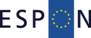 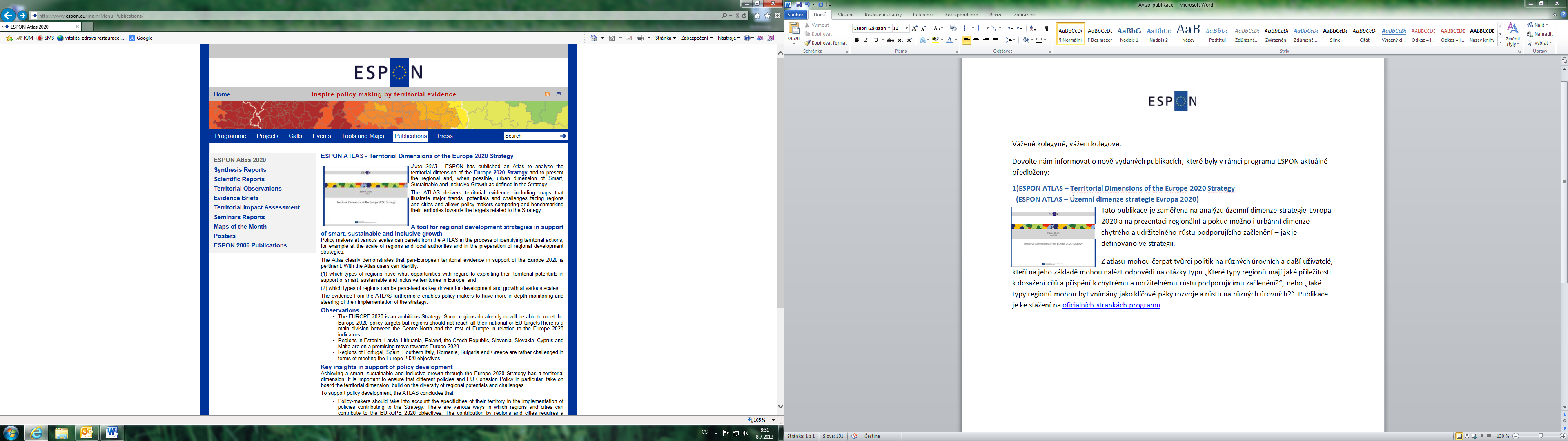 Dovolujeme si upozornit na nově zpracované publikace operačního programu ESPON, které byly vydány v uplynulých měsících letošního/loňského roku. Jedná se o tyto tituly:1) ESPON Projects – Final Overview    (Projekty ESPON – Závěrečný přehled)Publikace obsahuje základní informace o všech projektech ESPON, které byly do konce minulého roku dokončeny nebo schváleny. 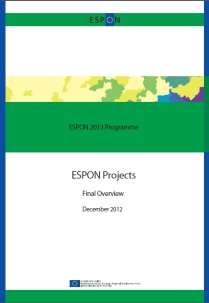 Představuje tak přehled celkem 65 projektů ESPON, členěných dle jednotlivých priorit, u kterých je uveden jejich tematický rámec, celkový záměr, seznam projektových partnerů, rozpočet projektu a relevantní osoba, na kterou je možno se s případnými dotazy obrátit. Anglická verze této publikace je k dispozici na stránkách programu, její česká obdoba – Projekty programu ESPON – by měla být k dispozici v elektronické i tištěné verzi na podzim tohoto roku.2) Territorial Impact Assessment of Policies nad EU Directives    (Hodnocení územních dopadů politik a směrnic EU)Tato publikace s podtitulem „A practical quidance for policymakers and practioners based on contributions from ESPON projects and the European Commission“ zahrnuje nástroje k hodnocení územních dopadů, které slouží k posouzení často nezamýšlených dopadů sektorových politik na konkrétní území. Vznikla na základě dlouhodobé iniciativy tvůrců politik a odborníků, kteří požadovali přehledný a použitelný nástroj umožňující identifikovat první dopady na území. 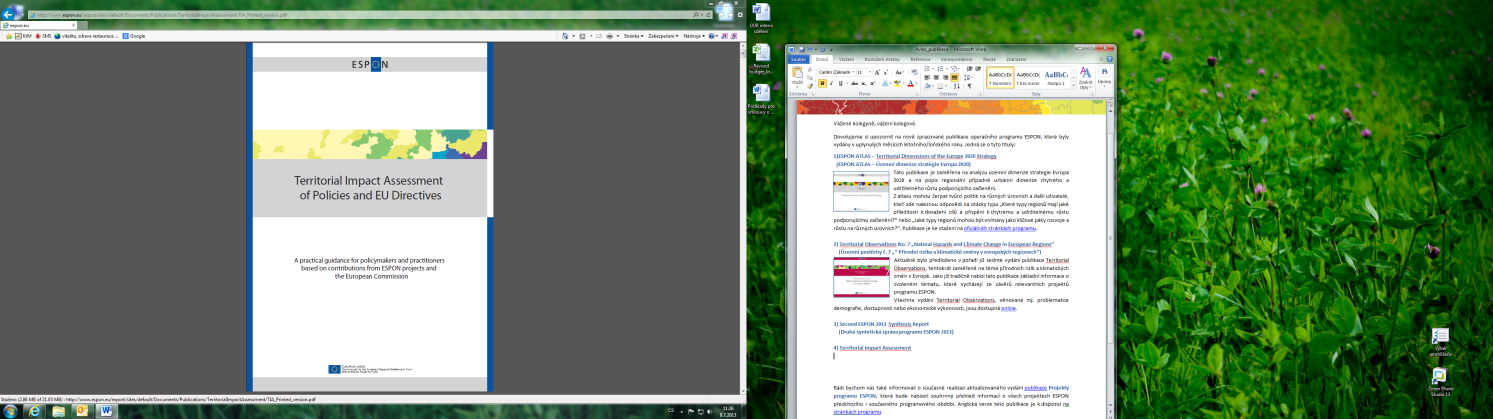 Publikace je dostupná online na oficiálních stránkách ESPON a v tištěné verzi uložena v knihovně Ústavu územního rozvoje.3) Second ESPON 2013 Synthesis Report    (Druhá syntetická zpráva programu ESPON 2013)Tato zpráva představuje syntézu výsledků vyplývajících z projektů realizovaných až do konce roku 2012. Tato publikace je druhou ze tří syntetických zpráv, které mají sloužit jako zdroj informací pro tvůrce politik, kteří tak mohou lépe naplnit své strategie, posílil výkonnost svých regionálních ekonomik a zefektivnit využívání financí z Evropského strukturálního a investičního fondu (ESIF).
Druhá syntetická zpráva je k dispozici online.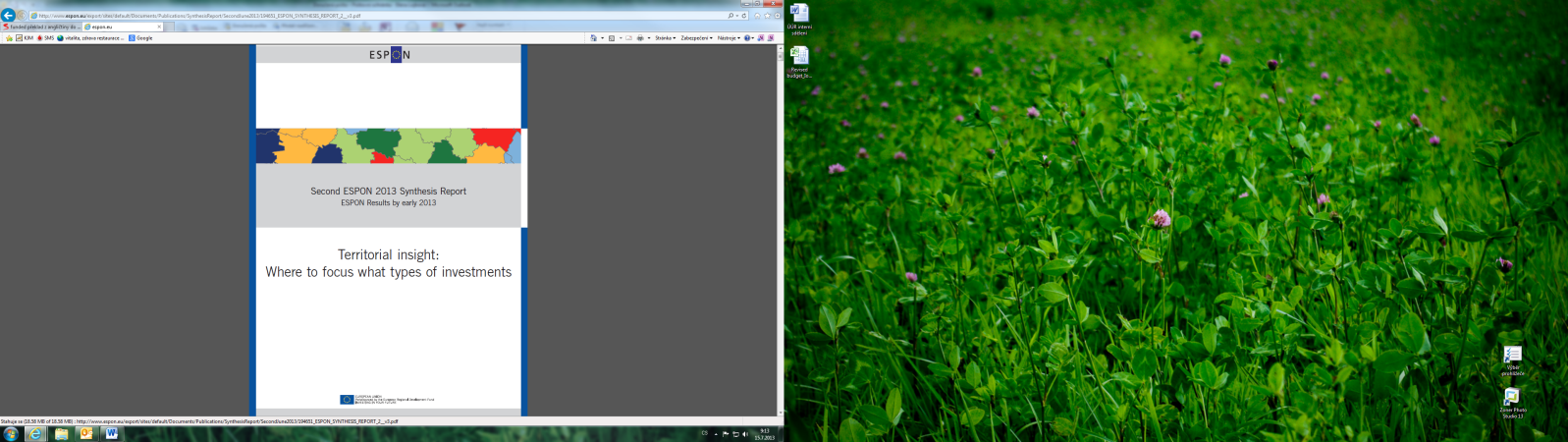 4)ESPON ATLAS – Territorial Dimensions of the Europe 2020 Strategy  (ESPON ATLAS – Územní dimenze strategie Evropa 2020)Tato publikace je zaměřena na analýzu územní dimenze strategie Evropa 2020 a na popis regionální případně urbánní dimenze chytrého a udržitelného růstu podporujícího začlenění.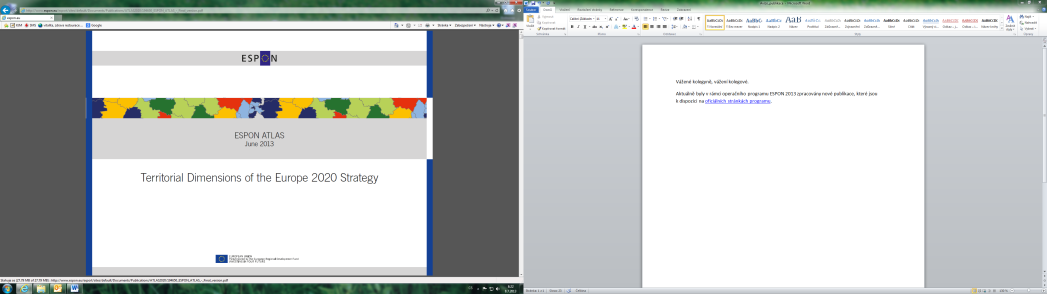 Z atlasu mohou čerpat tvůrci politik na různých úrovních a další uživatelé, kteří zde naleznou odpovědi na otázky typu „Které typy regionů mají jaké příležitosti k dosažení cílů a přispění k chytrému a udržitelnému růstu podporujícímu začlenění?“ nebo „Jaké typy regionů mohou být vnímány jako klíčové páky rozvoje a růstu na různých úrovních?“. Publikace je ke stažení na oficiálních stránkách programu.  5) Territorial Observations No. 7 „Natural Hazards and Climate Change in European Regions“    (Územní postřehy č. 7 „“ Přírodní rizika a klimatické změny v evropských regionech“)Aktuálně bylo předloženo v pořadí již sedmé vydání publikace Territorial Observations, tentokrát zaměřené na téma přírodních rizik a klimatických změn v Evropě. Jako již tradičně nabízí tato publikace základní informace o zvoleném tématu, které vycházejí ze závěrů relevantních projektů programu ESPON.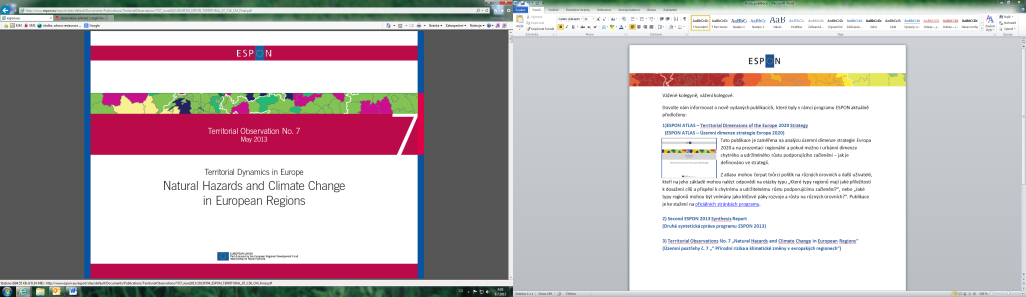 Všechna vydání Territorial Observations, věnovaná mj. problematice demografie, dostupnosti nebo ekonomické výkonnosti, jsou dostupná online.Podrobné informace o všech publikacích vydaných v rámci programu ESPON naleznete na oficiálních stránkách programu ESPON v sekci „Publications“.